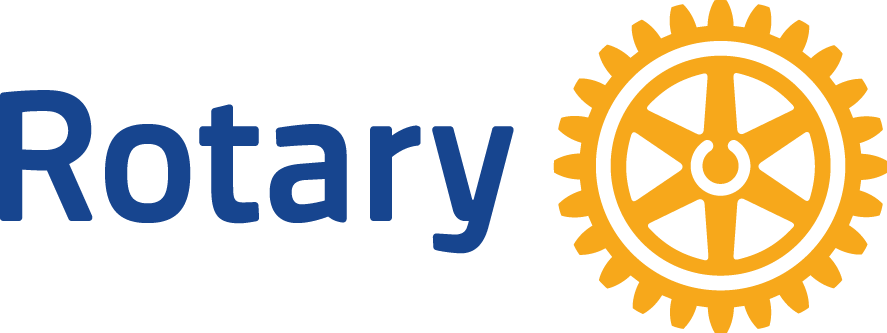 Rotary Club of __________________________Board Meeting Agenda(date)(Time and Location)I. 	Roll call. II. 	Approval of minutes from last meeting. III. 	Treasurer’s Report. IV. 	Open business: V.	New BusinessVI. 	Future ProgramsVI. 	Adjournment VII. 	Next Board Meeting Date: 